Buying in Bulk Example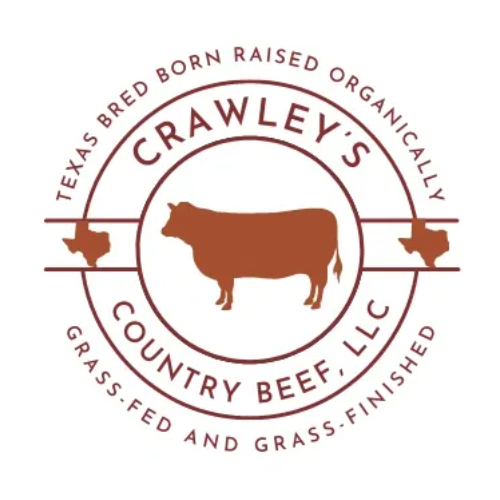  Weights vary based on age and sex of animal our averages are between 900-1,200 pounds.Whole and ½ side purchases are the best value per pound. We require a $200 deposit for a whole and $100 for a ½. This is included in the final purchase. We set a harvest date once we receive your deposit. We haul your animal to certified scales to get a live weight then immediately deliver the animal to the processor. You will receive a final invoice the same day from Crawley’s Country Beef, LLC. We kindly ask you pay our portions before you pick up the meat from the processor.          Here is an example for pricing:  Whole $2.35 per pound ½ $2.55 per pound.Whole purchase- 1,000 lb. live weight x $2.35lb. + $5.00 scale ticket= $2,355.00 – deposit $200= final bill to CCB, LLC $2,155. Processor: $150 harvest fee + $1.00 per lb. process(Hang weight of 500 lb. example only)500 lbs. x $1.00 = $500 + $150 harvest =$650 paid to processor$2,355 + $650/500lb.=$6.01 a pound take homeHalf purchase- 500 lb. live weight x $2.55 lb. + $2.50 scale ticket=$1,277.50 - deposit $100= final bill to CCB, LLC $1,177.50Processor: $75 harvest fee + $1.00 per lb. process(Hang weight of 250 lb. example only)250 lbs. x $1.00 = $250 + $75.00 harvest =$325 paid to processor$1,277.50 + $325/250 lb.=$6.41 a pound take homeYou would work directly with the processor on how you want your meat cut and packaged. They charge $100 - $175 to harvest and $1.00 lb.- $2.00 lb.to process, depending on the processor. Hang times can be worked out with the processor. We cover half of the harvest and process fees if a ½ side is purchased. See “Can My Freezer Handle It” for examples of hot/hanging weight averages.We use Southern Custom Meats, Huse’s, and Burgundy’s all vary in cost.The formula above is Southern Custom Meats prices. All prices are subject to change.Cow PoolingCow Pooling helps curb the cost. You can go in with one or more families to purchase a whole or even a half. This helps lower your cost and helps with freezer space. You would work out all monies with your partner and we would deal with one designated person.